План-конспект зачетного урокапо информатикена тему «Построение диаграмм и графиков»проведенного студентом-практикантом 4 курса факультета математики и ТП специальности «Математика (научно-педагогическая деятельность)»Учреждения образования «Гомельский государственный университет им. Ф. Скорины»Денисюка Евгения Валерьевичав период педагогической практики в ГУО «Средняя школа №66 г. Гомель»04.03.2020 г                 Студент-практикант         _______________      Е.В.Денисюк                 Оценка за урок                ________________                 Учитель информатики      _______________    О.Л.ГульковаГомель 2020 Дата: 04.03.2020Класс: 9 «А»Тема: Построение диаграмм и графиковЦели урока: познакомить учащихся с графическими возможностями табличного процессора MS Excel; научить оценивать влияние факторов среды на состояние здоровья человека, с использованием электронных диаграмм.Задачи урока: образовательная – знакомство учащихся с основными приемами построения графиков и диаграмм в программе MS Excel; развивающая – формирование у учащихся логического и алгоритмического мышления; развитие познавательного интереса к предмету; развитие умения оперировать ранее полученными знаниями; развитие умения планировать свою деятельность; воспитательная – воспитание умения самостоятельно мыслить, ответственности за выполняемую работу, аккуратности при выполнении работы. Тип урока: Объяснение нового материала Технические и программные средства: Персональные компьютеры.Мультимедийный проектор, экран.Электронный процессор MS Excel. Оборудование: доска, компьютеры, учебник по информатике.План урока Организационный момент. (2 мин.)Актуализация знаний. (7 мин.)Объяснение нового материала. (10 мин.)Применение полученных знаний. (20 мин.)Задание 1Задание 2Подведение итогов. Рефлексия. (4 мин.)Домашнее задание. (2 мин.)Ход урока1. Организационный момент –Здравствуйте, ребята! Садитесь!2.  Актуализация знанийПрежде чем приступить к изучению нового материала, выполним тест «Электронные таблицы». Время на выполнение 5 минут. 3.аОбъяснение нового материала Открыли тетради. Записываем сегодняшнее число 04 марта  2020 года. Тема урока: «Построение диаграмм и графиков».Сегодня на уроке мы рассмотрим алгоритм построения диаграмм. Как вы думаете для чего необходимы диаграммы? Диаграммы являются средством наглядного представления данных и облегчают выполнение сравнений, выявление закономерностей и тенденций данных. Диаграмма – это представление данных таблицы в графическом виде, которое используется для анализа и сравнения данных.К самым распространенным относятся 5 различных типов диаграмм: круговые, столбчатые и гистограммы, ярусные, линейные, областные.В программе Excel термин диаграмма используется для обозначения всех видов графического представления числовых данных. Построение графического изображения производится на основе ряда данных. Так называют группу ячеек с данными в пределах отдельной строки или столбца. На одной диаграмме можно отображать несколько рядов данных. Диаграммы связаны с данными листа, на основе которых они были созданы, и изменяются каждый раз, когда изменяются данные на листе.Для построения диаграммы обычно используют мастер диаграмм, запускаемый щелчком на кнопке мастер диаграмм на стандартной панели инструментов.Выявим факторы, влияющие на здоровье человека, т.е. от каких факторов зависит здоровье человека? Здоровье человека зависит от следующих факторов: 50% - образ жизни; 20% - наследственность; 20% - экологическая обстановка; 10% - здравоохранение.Построим диаграмму (Этапы).ФАКТОРЫ, влияющие на здоровье человекаИз всех перечисленных факторах остановимся на единственном - это экологическая обстановка. 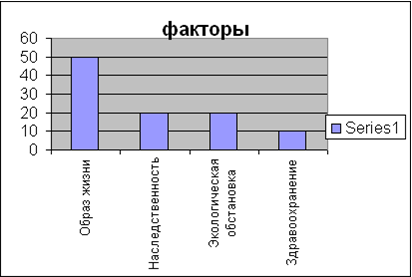 4.аПрименение полученных знанийЗадание 1 Построить гистограммуЗадание 2Давайте попытаемся, исходя из ваших личных ассоциаций, оценить экологическую обстановку нашего города. Вам дается четыре параметра оценки экологического состояния города Волгограда: состояние флоры городасостояние водного режимасостояние воздушной средыдизайн нашего городаКаждый из параметров предлагается оценить самостоятельно по 10-балльной системе. И на основе полученной оценочной системы построить круговую диаграмму и график с помощью программы MS Excel. Ребята на компьютерах строят диаграмму. Учитель индивидуально работает с каждым учеником, обращая внимание на разнообразие типов диаграмм, замену исходных данных и установку параметров. Проверка работы проверяется в том случае, когда учащийся построил таблицу и диаграмму. Задание №3По каким параметрам можно оценить экологическое состояние атмосферы школы. Вам необходимо выработать 4-е основных параметров экологической обстановки школы. Оценить каждый параметр по 10-тибалльной системе. Построить гистограмму5.аПодведение итогов. РефлексияИтак, мы сегодня на этом уроке узнали, что диаграмма – это представление данных таблицы в графическом виде, которое используется для анализа и сравнения данных. И рассмотрели распространенные 5 типов диаграмм, научились построить различные диаграммы. Ну, как, понравилось вам урок? Какие ощущения? Высказываем свои мнения. На этом уроке хорошо работали и получили соответствующие оценки…6.аДомашнее задание (раздается на листках)Практическое задание. По каким параметрам можно оценить экологическое состояние окружающей среды возле своего дома. Вам дома необходимо выработать 4-е основных параметра. Оценить каждый параметр по 5-тибалльной системе. Построить диаграмму. Представить результаты на следующий урок на любом из носителей.Образ жизни50Наследственность20Экологическая обстановка20Здравоохранение10ФАКТОРЫ, влияющие на здоровье человекаФАКТОРЫ, влияющие на здоровье человекаФАКТОРЫПРОЦЕНТЫОбраз жизни50Наследственность20Экологическая обстановка20Здравоохранение10